ERRATA SHEET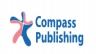 This sheet incorporates corrections to New Frontiers 4 Student bookand should be inserted therein before use.PageActivityReadsShould readDesign edit2Scope & SequenceGrammar & StructuresRelative clause with whenPast perfectPast simple vs. past perfect simplePhrasals with turnGrammar & StructuresRelative clause with whenPast perfectPast simple vs. past perfect simplePast perfect and past perfect continuousPhrasals with turn8Activity 1 “private”Image edited for user clarity10Activity 1 “consider”Image edited for user clarity12Activity 1 “convinced / convincing”Image edited for user clarity16Unit 1, Lesson E. 1Look at the photos from the comic. Look at the pictures from the comic. 20Activity 1 problem 6 & 7Images edited for user clarity27Unit 2, Lesson D. 5Read the article. Use the words in the box to fill in the blanks. Listen and check your answer.Read the article. Use the words in the box to fill in the blanks. Listen and check your answers.28Unit 2, Lesson E. 6Look at the photos from the comic. Look at the pictures from the comic. 41Unit 3, Lesson D. 6Refuse the invitation and
offering an alternate plan.Refuse the invitation and
offer an alternate plan.57Unit Review 3-4, 3[add numbers to gaps in exercise]63Unit 5, Lesson B. 7Listen and number. Then match the speakers to the correct problem. Listen and match the speakers to the correct problem. 67Unit 5, Lesson D. 8Choose one word from each row to include in your email as well as how and when
you’d like the job done.Choose one detail from each row to include in your post as well as how and when
you’d like the job done.73Activity 6problem 1Dr. Stevenson asked, “Did you know that the ocean is _________ each year?”Dr. Stevenson asked, “Did you know that the oceans are _________ each year?”74Activity 3“Do you think climate change is a serious issue?” Jim asked. “Do you think climate change is a serious issue?” Kate asked.78Activity 3No, I think there we will need more. No, I think we will need more.89Activity 6Read the statements and questions. Write a negative, neutral, or positive response. Then practice the conversations with a partner. Answers will vary.   Read the statements and questions. Write a negative, neutral, or positive response. Then practice the conversations with a partner. 94Unit 7, Lesson E. 1Look at the photos from the comic. Look at the pictures from the comic. 106Unit 8, Lesson E. 4Watch again. Circle the correct vocabulary word.Watch again. Circle the correct words.106Unit 8, Lesson E. 4Look at the photos from the comic. Look at the pictures from the comic. 108Activity 1I think to 4. _______ as a professional jiu jitsu athlete you need focus, and of course you need to put in a lot of 5. ________. I think to 4. _______ as a professional jiu jitsu athlete, you need focus, and of course, you need to put in a lot of 5. ________.114Unit 9, Lesson B. 3Grammar example ->  If we had driven, we would be stuck in traffic.Grammar example ->  If he ate less junk food, he would be healthier. 115Unit 9, Lesson B. 7Use the given words to write Type 2 conditional sentences. Then discuss if you agree or
disagree with the statements.Use the given words to write type 2 conditional sentences. Then discuss if you agree or
disagree with the statements.118Unit 9, Lesson D. 1Listen and write the vocabulary word you hearListen and number.119Unit 9, Lesson D. 7Fill in the table to summarize the speaker’s solutions.Fill in the table to summarize the speakers' solutions.120Unit 9, Lesson E. 6Look at the photos from the comic. Look at the pictures from the comic. 122Unit 10, Lesson E ProjectCreate an alternate timeline.Create an alternate timeline127Unit 10, Lesson B. 5Listen and read the statements. Match the statements with the best speakers.Listen and read the statements. Match the statements with the speakers.131Unit 10, Lesson D. 5Write a statement about each person’s habit using used to or would. Then write a Type 3
conditional statement.Write a statement about each person’s habit using used to or would. Then write a type 3
conditional statement.